108學年度班級教室佈置成果班級:七孝主題名稱：童年議題名稱：菸害防治【主題區】以大家童年的照片為主題，再加上大家小時候都相信的聖誕老公公，充滿童趣的氣息。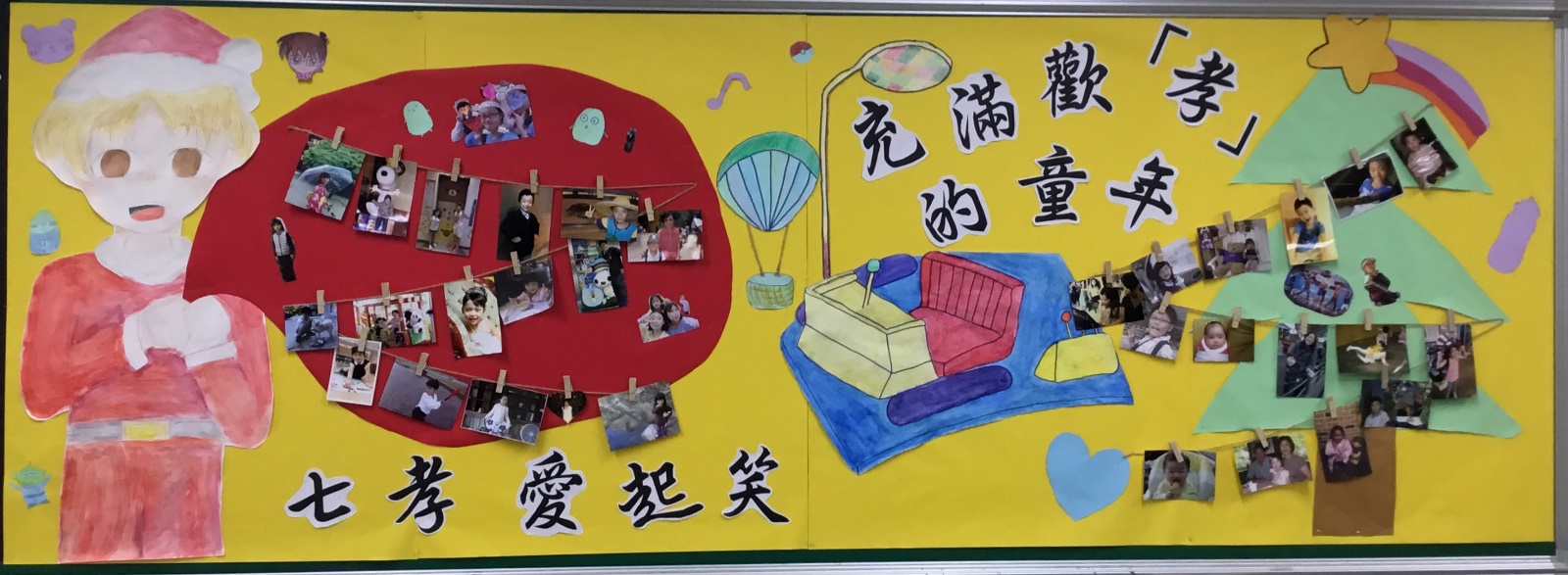 【主題區】以大家童年的照片為主題，再加上大家小時候都相信的聖誕老公公，充滿童趣的氣息。【主題區】以大家童年的照片為主題，再加上大家小時候都相信的聖誕老公公，充滿童趣的氣息。【議題宣導區】呈現抽菸對身體的傷害，以正在燃燒的菸蒂，提醒有菸癮的人:菸抽完了還可以再來一支，命呢?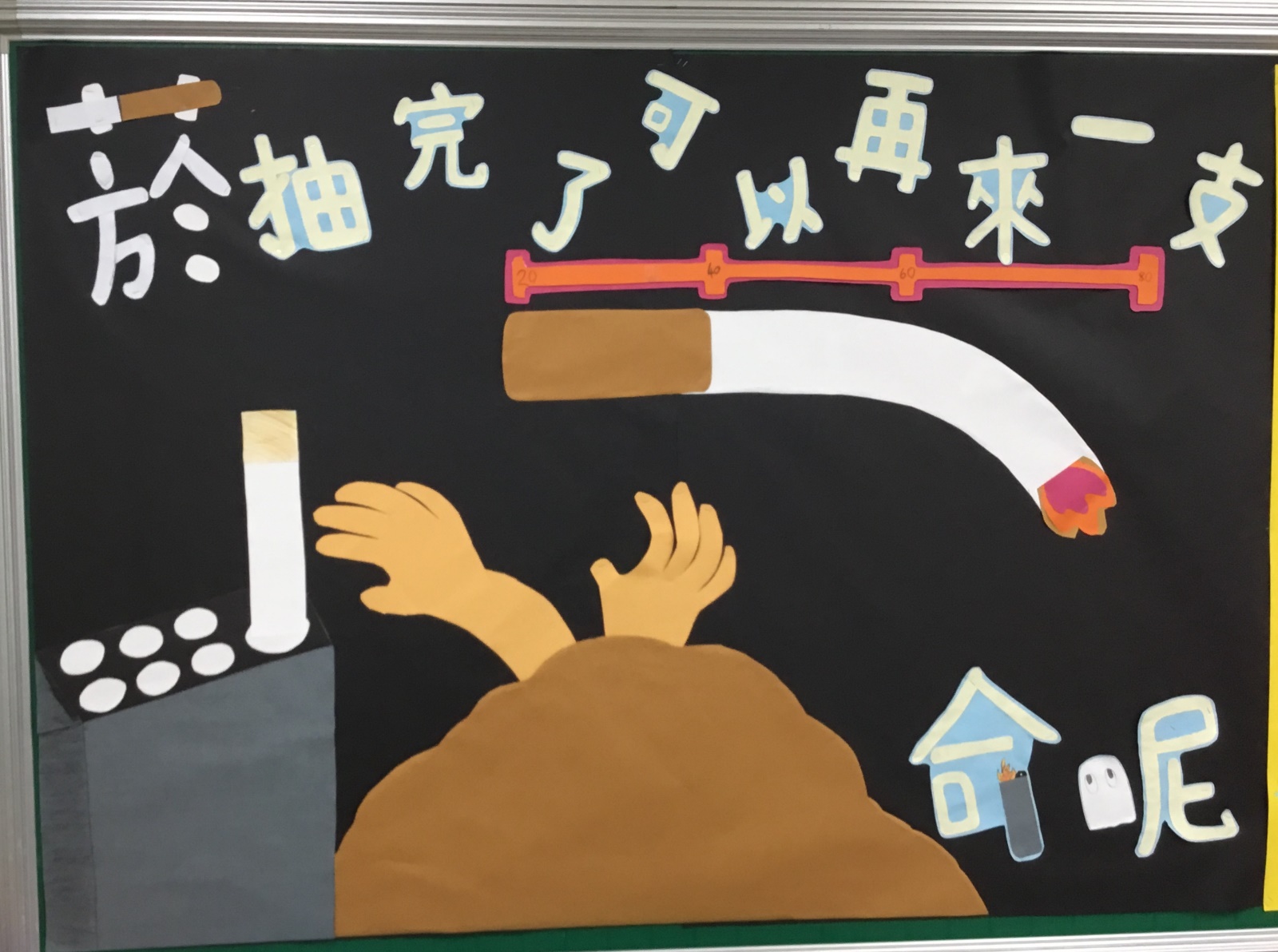 【議題宣導區】呈現抽菸對身體的傷害，以正在燃燒的菸蒂，提醒有菸癮的人:菸抽完了還可以再來一支，命呢?【議題宣導區】呈現抽菸對身體的傷害，以正在燃燒的菸蒂，提醒有菸癮的人:菸抽完了還可以再來一支，命呢?【班級書庫】讓大家能閱讀到不同種類的書籍，請大家帶一本自己最喜歡的書，與大家分享，營造良好的閱讀氣氛。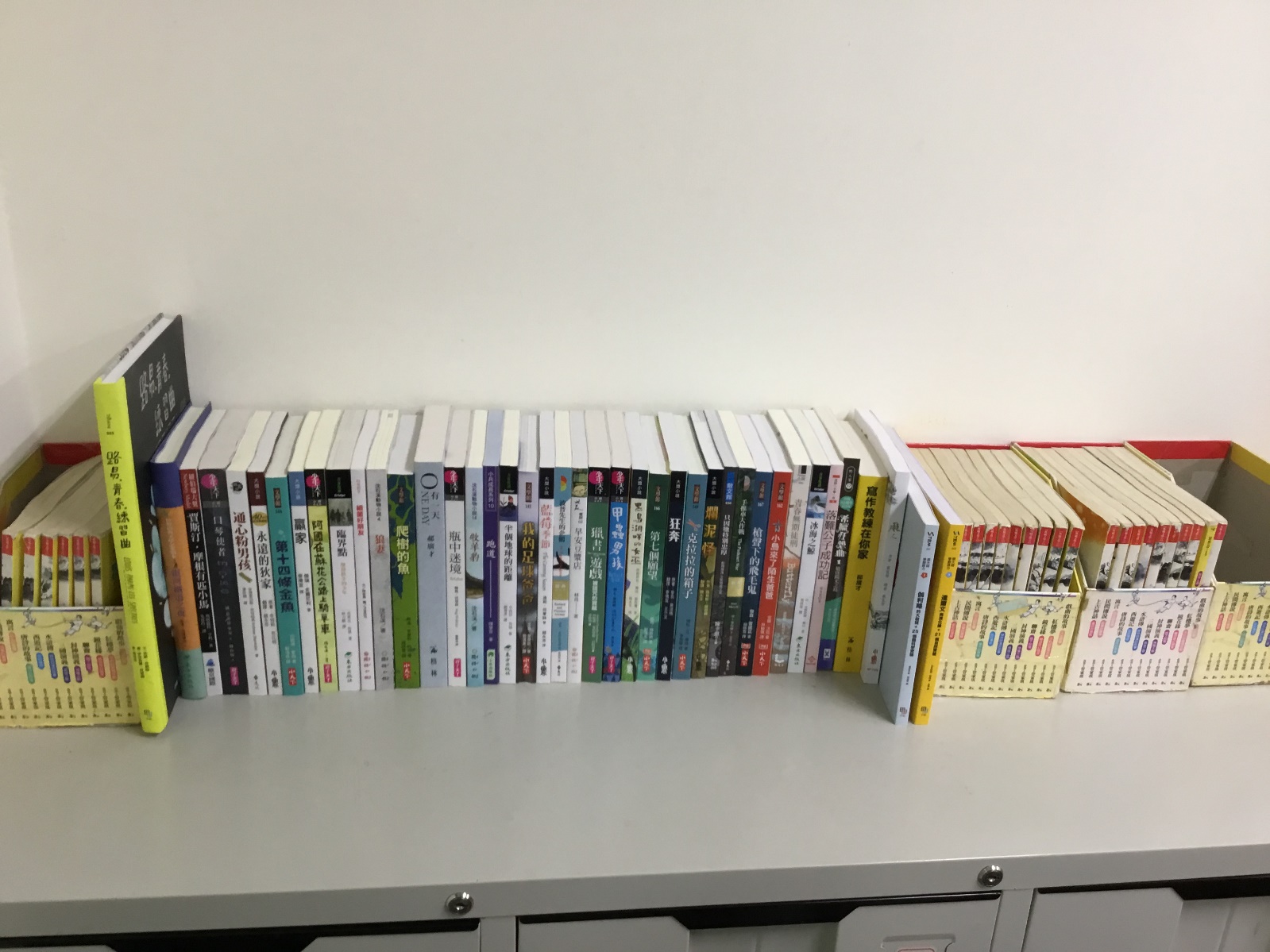 【班級書庫】讓大家能閱讀到不同種類的書籍，請大家帶一本自己最喜歡的書，與大家分享，營造良好的閱讀氣氛。【班級書庫】讓大家能閱讀到不同種類的書籍，請大家帶一本自己最喜歡的書，與大家分享，營造良好的閱讀氣氛。【其他特色】班級榮譽，提醒大家為班級爭取榮耀的重要，展現班級凝聚力。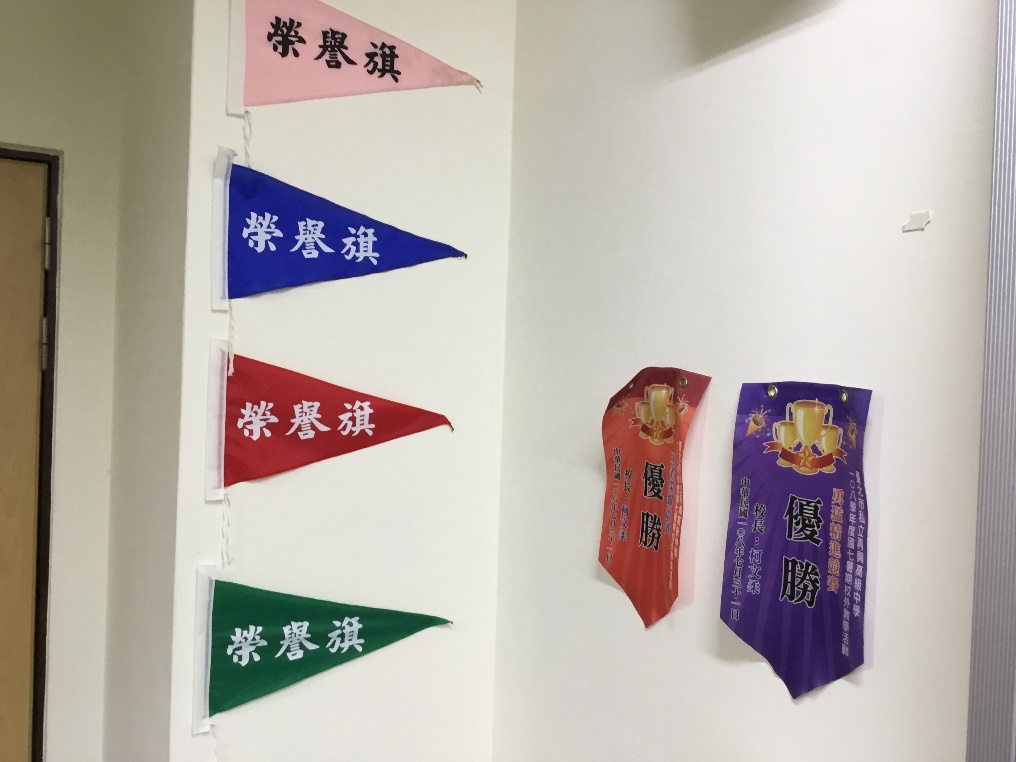 【其他特色】班級榮譽，提醒大家為班級爭取榮耀的重要，展現班級凝聚力。【其他特色】班級榮譽，提醒大家為班級爭取榮耀的重要，展現班級凝聚力。